What  was  being  said ?Over the years, there have been countless pictures and stories of the Pied Piper of Hamelin, as well as plays and films portraying the characters in different ways.Look the pictures below of different scenes from the story. Imagine taking the place of one of the characters – what would you be saying to the other people around you?Write the direct speech in each speech-bubble.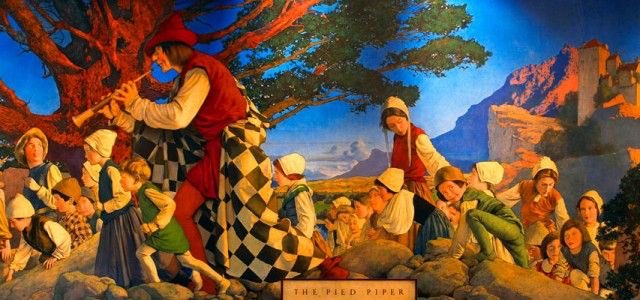 